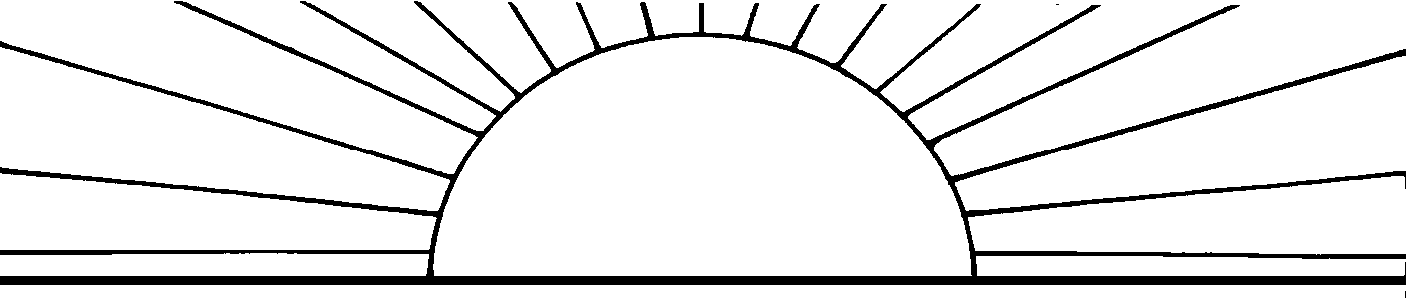 The Tennessee Open Meetings Act passed by the General Assembly in 1974 requires that meetings of state, city and county government bodies be open to the public and that any such governmental body give adequate public notice of such meeting.	TENNESSEE DEPARTMENT OF HEALTHMEMORANDUMDate:	 July 13, 2016To:	Shelley Walker, Director of Communications and Media Relations	Amber Ricks, Commissioner Office	Michelle Long, Assistant Commissioner, Bureau of Health Licensure and RegulationFrom:	 Donna G. Tidwell, Director of Emergency Medical Service	Name of Board or Committee:	Emergency Medical Services Board Ambulance Committee MeetingDate of Meeting:			August 30th, 2016Time:					9:30 a.m., Central TimePlace:					Iris Room, 1st Floor665 Mainstream DriveNashville, TN 37243Major Item(s) on Agenda:	See Attached AgendaThis memo shall be forwarded from individual programs to the Public Information Office on the 15th day of the preceding month.  The Public Information Office will prepare the monthly list of meetings within the Department and have ready for distribution to state media by the 28th day of the preceding month.PH-1850 (Rev. 3/79)								  RDA 	 N/A	 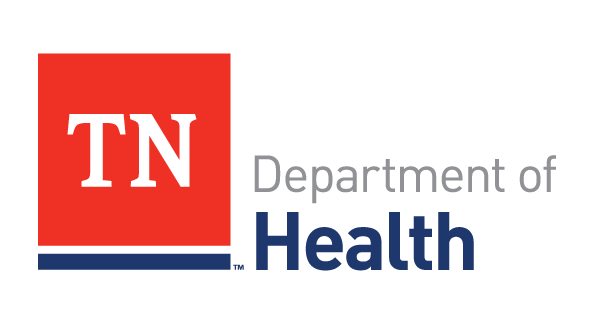 JOHN J. DREYZEHNER, MD,                                                               HASLAM  COMMISSIONER	   GOVERNORThe mission of the Tennessee Department of Health is to protect, promote  improve the health  prosperity of people in TennesseeAGENDA:Introduction of Members and Roll CallUpdate on Rules revisions for Ambulance SpecificationsRevision to 1200-12-01-.14 Categories of Ambulance Services.Ambulance CommitteeAugust 30th, 2016Iris Board Room, First FloorPLEASE REMEMBER TO SILENCE YOUR ELECTRONIC DEVICES WHEN THE BOARD IS IN SESSION